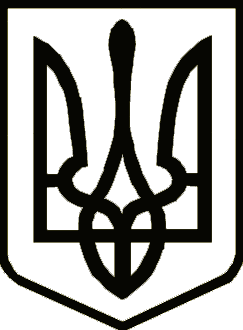 УкраїнаНОВГОРОД-СІВЕРСЬКА РАЙОННА РАДА ЧЕРНІГІВСЬКОЇ ОБЛАСТІРОЗПОРЯДЖЕННЯПро надання дозволу відділу освіти Новгород-Сіверської районної державної адміністрації на списання основних засобівКеруючись частиною 7 статті 55 Закону України «Про місцеве самоврядування в Україні», враховуючи подання постійної комісії з питань бюджету та управління об’єктами комунальної власності району від                     27 квітня 2016 року:1. Надаю дозвіл відділу освіти Новгород-Сіверської районної державної адміністрації на списання з балансу основних засобів:котла опалювального Лизунівської загальноосвітньої школи І-ІІ ступенів Новгород-Сіверської районної ради Чернігівської області, яка знаходиться за адресою: 16041, Чернігівська область, Новгород-Сіверський район., село Лизунівка, вулиця Спортивна, будинок 8, корпус А, 2006 року введення в експлуатацію, інвентарний номер 10480100, балансова (первісна) вартість  4890, 00 грн.;котла опалювального Лизунівської загальноосвітньої школи І-ІІ ступенів Новгород-Сіверської районної ради Чернігівської області, яка знаходиться за адресою: 16041, Чернігівська область, Новгород-Сіверський район., село Лизунівка, вулиця Спортивна, будинок 8, корпус А, 2006 року введення в експлуатацію, інвентарний номер 10480101, балансова (первісна) вартість  4890, 00 грн. 2. Списання здійснити відповідно до вимог Положення про порядок відчуження та списання майна, що є спільною власністю територіальних громад Новгород-Сіверського району, затвердженого рішенням районної ради від           10 січня 2012 року (із змінами) та відповідних нормативних документів.3. Контроль за виконанням рішення покласти на постійну комісію з питань бюджету та управління об’єктами комунальної власності району.Голова районної ради                                                                          В. М. Кауфман 06 травня                                                   2016 року м. Новгород-Сіверський           №    15